Превентивные меры незамедлительного характера для защиты граждан в организациях торговли и общественного питания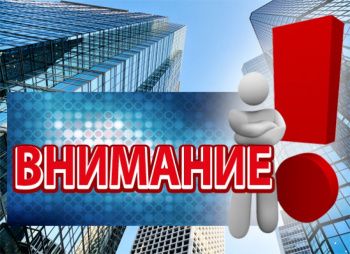 Превентивные меры незамедлительного характера для защиты граждан в организациях торговли Организациям торговли незамедлительно принять следующие меры: 1.       Обеспечить санитарные меры в соответствии с предписаниями и рекомендациями Роспотребнадзора, в том числе регулярно протирать дезинфицирующим раствором поверхности с наиболее интенсивным контактом рук потребителей – ручки тележек, дверные ручки и т.д. 2.       Организовать работу по минимизации очередей и скоплений покупателей. Постоянно предупреждать покупателей о необходимости соблюдать дистанцию минимум 1 метр друг от друга. 3.       Обеспечить постоянное наличие в торговом зале наиболее востребованных товаров. В случае повышения спроса на них обеспечить увеличение количества данных товаров в торговом зале и их выкладку на полки. 4.       Обеспечить усиленные товарные запасы наиболее востребованных товаров, учитывая имеющийся у торговых организаций опыт, местную специфику и рекомендации федеральных и местных властей. Усилить работу с поставщиками для планирования и обеспечения бесперебойных поставок товаров. 5.       Интернет-магазинам и сервисам доставки товаров потребителям принять меры по минимизации близкого контакта с покупателем. 6.       Торговым сетям и иным организациям торговли проработать вопрос о дистанционном получении заказов от потребителей с последующей выдачей укомплектованного заказа покупателю. 7.       Усилить работу с персоналом в целях выполнения указанных мер, а также в целях недопущения к работе лиц, имеющих признаки респираторных заболеваний, повышенной температуры тела и вернувшихся в течение последних 2-х недель из стран с высоким уровнем заболеваний коронавирусом. Превентивные меры незамедлительного характера для защиты граждан в организациях общественного питания Организациям общественного питания незамедлительно принять следующие меры: 1.            Обеспечить расстановку столов, стульев и иного инвентаря таким образом, чтобы расстояние между посетителями было не менее 1 метра. Барам, кафе, ресторанам, иным предприятиям общественного питания и досугового характера, предусматривающим тесное размещение посетителей, организовать работу таким образом, чтобы обеспечить расстояние между посетителями не менее 1 метра. 2.            Обеспечить допуск посетителей в зал обслуживания только после мытья рук с мылом, а также с обработкой кожными дезинфицирующими средствами (в том числе антисептическими средствами на основе изопропилового и/или этилового спирта). 3.            Уточнять у посетителей на предмет их заболеваний простудными и респираторными заболеваниями и не допускать таких лиц в зал обслуживания, как и лиц с очевидными признаками респираторных заболеваний. 4.            Усилить работу с персоналом в целях выполнения указанных мер, а также в целях недопущения к работе лиц, имеющих признаки респираторных заболеваний, повышенную температуру тела, а также вернувшихся в течение последних 2-х недель из стран с высоким уровнем заболеваний коронавирусом. 5.            Настоятельно рекомендовать посетителям старше 60 лет воздержаться от посещения заведения общественного питания. 6.            Выполнять рекомендации и предписания Роспотребнадзора по дезинфекции помещений и инвентаря. 